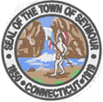 Under the general supervision of the Library Director, assists in developing, administering and coordinating library services. Areas of responsibility include management of circulation, acquisitions and cataloging functions.  Also responsible for personnel records, financial accounting, and purchasing all materials and supplies.Supervision of acquisitions and cataloging including staff training in these areas. Incumbent must have advanced knowledge and skills in public librarianship, particularly relating to cataloging, personnel administration and accounting practices.Manages library operations in the absence of Library DirectorManages the video collection.Coordinates installation and monitoring of the library computer networks –public computers and the staff Bibliomation network.Creates monthly statistical reports reflecting activities in circulation, network and individual library loans, additions and withdrawals within the collection and monthly expenditures in library endowment and town budget lines. Performs all banking functions and organizes invoices for Library Director to review. Cuts checks and notifies Board members who sign off on all endowment accounts.Serves as resource person for questions regarding the status of expenditures and receipts.Monitors condition of the building and grounds; informs Library Director of the need for maintenance.Develops general policies concerning staff and service initiatives with the Library Director; member of the senior staff planning team.Represents the library on professional committees and serves on the circulation desk as needed.Under the general supervision of the Library Director, assists in developing, administering and coordinating library services through the management of the library computer systemsServes as technical liaison to the Bibliomation network and in this capacity is responsible for maintaining the ongoing operation of the library computer networks.Maintains library’s websiteSupervises library staff and activities in the absence of Library Director.  Knowledge of public library principles and practices.Extensive knowledge and experience in all areas of library services.Demonstrated ability to supervise the work of others.Excellent ability in oral and written communication.Experience in short and long range planning.Experience with Microsoft computer programs and one integrated library system. Ability to establish and maintain effective working relationships with supervisors,subordinates, associates, officials of other agencies and the public.Four year degree and three or more years of progressively responsible library experience.An equivalent combination of education and experience will be considered.Master’s degree in Library Science is preferred.